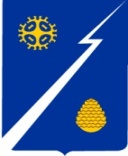 Ханты-Мансийский автономный округ-Югра(Тюменская область)Нижневартовский районГородское поселение ИзлучинскСОВЕТ ДЕПУТАТОВРЕШЕНИЕот 22.11.2019                                                                                                      № 85пгт. ИзлучинскВ соответствии с Бюджетным кодексом Российской Федерации, уставом городского поселения Излучинск поселения, в целях урегулирования отдельных вопросов в сфере организации и осуществления бюджетного процесса в городском поселении Излучинск,Совет поселенияРЕШИЛ:1. Внести в приложение к решению Совета депутатов городского поселения Излучинск от 05.02.2015 № 87 «Об отдельных вопросах организации и осуществления бюджетного процесса в городском поселении Излучинск» следующие изменения:1.1. В пункте 2 раздела 3 «Порядок составления проекта решения Совета поселения о бюджете поселения на очередной финансовый год                   и плановый период» изложить в новой редакции подпункты 3, 4, 12:«3) распределение бюджетных ассигнований по разделам, подразделам, целевым статьям (муниципальным программам и непрограммным направлениям деятельности), группам (группам и подгруппам) видов расходов классификации расходов бюджета поселения на очередной финансовый год и плановый период;»;«4) распределение бюджетных ассигнований по целевым статьям (муниципальным программам и непрограммным направлениям деятельности), группам (группам и подгруппам) видов расходов классификации расходов бюджета поселения на очередной финансовый год   и плановый период;»;«12) верхний предел муниципального внутреннего долга и (или) верхний предел муниципального внешнего долга по состоянию на 01 января года, следующего за очередным финансовым годом и каждым годом планового периода, с указанием, в том числе, верхнего предела долга по муниципальным гарантиям;».1.2. Подпункт 7 пункта 4 раздела 5 «Внесение проекта решения                       о бюджете поселения на рассмотрение Совета поселения» изложить в новой редакции:«7) верхний предел муниципального внутреннего долга и (или) верхний предел муниципального внешнего долга на 01 января года, следующего за очередным финансовым годом и каждым годом планового периода;».1.3. Пункт 3 раздела 12 «Порядок представления, рассмотрения                     и утверждения Советом поселения годового отчета об исполнении бюджета поселения» изложить в новой редакции:«3. Одновременно с годовым отчетом об исполнении бюджета поселения в Совет поселения представляются:1) итоги социально-экономического развития поселения за отчетный финансовый год;2) отчет об использовании бюджетных ассигнований резервного фонда администрации поселения;3) информация о предоставлении и погашении бюджетных кредитов;4) информация о предоставлении муниципальных гарантий поселения;5) информация о муниципальных внутренних заимствованиях поселения по видам заимствований;6) информация о состоянии муниципального внутреннего долга                         и муниципального внешнего долга поселения на первый и последний день отчетного финансового года;7) бюджетная отчетность об исполнении бюджета поселения                           в следующем составе: отчет об исполнении бюджета;отчет о финансовых результатах деятельности;баланс исполнения бюджета;информация о наличии имущества и обязательств на забалансовых счетах;сведения о состоянии дебиторской и кредиторской задолженности;8) информация о предоставлении межбюджетных трансфертов бюджету муниципального района из бюджета поселения на осуществление части полномочий по решению вопросов местного значения в соответствии               с заключенными соглашениями;9) отчет об использовании бюджетных ассигнований дорожного фонда поселения за отчетный финансовый год;10) результаты публикации (обнародования), протокол публичных слушаний по годовому отчету об исполнении бюджета поселения;11) заключение контрольно-счетной палаты района по результатам внешней проверки отчета об исполнении бюджета поселения;12) пояснительная записка.2. Настоящее решение подлежит опубликованию (обнародованию)        на официальном сайте органов местного самоуправления городского поселения Излучинск.3. Настоящее решение вступает в силу после его официального опубликования (обнародования).4. Контроль за выполнением решения возложить на постоянную комиссию по бюджету, налогам и социально-экономическому развитию поселения Совета депутатов городского поселения Излучинск                  (Н.П. Сорокина).Глава поселения                                                                               И.В. ЗаводскаяО внесении изменений в приложение            к решению Совета депутатов городского поселения Излучинск                от 05.02.2015 № 87 «Об отдельных вопросах организации и осуществления бюджетного процесса  в городском поселении Излучинск»